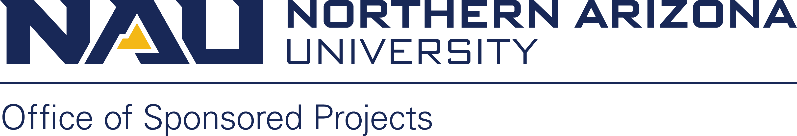 REQUEST FOR A REDUCTION OR WAIVER OF FACILITIES AND ADMINISTRATIVE (F&A) COSTS FOR A SPONSORED PROJECTDate:	     Principal Investigator:       Project Title:      Sponsor:      Program:      Proposal Deadline:      F&A rate      %  and base       (MTDC, TDC, other) per NAU’s federally negotiated rate Proposed rate       % and base        as allowed by the sponsorAmount of unrecovered F&A: $      Provide a written justification for the proposed rate, explaining the department, unit, school, and/or university interest(s) that are served by accepting the project at the waived or reduced rate. Principal Investigator/Project Director (PI/PD) Certification: I certify that the information provided above and in the attached documents is accurate to the best of my knowledge.______________________________________PI/PD					DateDepartment/Unit/College Endorsement: The proposed waiver or reduction of F&A is in the best interests of the department/unit/college for the reasons given above, and we endorse this request. The undersigned acknowledge that only F&A recovered at the Sponsor’s fully allowable rate is available for distribution. F&A recovered at less than the fully allowable rate is retained by the Vice President for Research. __________________________________        ___________________________________Department Chair/Director	             Date	 	   Dean/Director                                 DateREVIEW BY OSP: The GCA is responsible for reviewing the request in relation to the associated proposal.  If the sponsor has a formal policy which restricts the costing of F&A, NAU will automatically accept the sponsor’s written policy and this request form does not require further review and processing.  However, in situations where a sponsor does not have a written formal policy or the RFP does not explicitly restrict F&A, further approvals are required. The GCA shall review the situation with the Director.GCA Recommends:  		Approval  		Disapproval		Initials			Reasons for the recommendation:OSP Director Recommends:  		Approval  		Disapproval	Initials			Reasons for the recommendation:REVIEW BY ASSISTANT VICE PRESIDENT FOR SPONSORED PROJECTS:OSP AVPR Recommends:  		Approval  		Disapproval	Initials			Reasons for the recommendation:REVIEW BY VICE PRESIDENT FOR RESEARCH:VPR Recommends:  		Approval  		Disapproval	Initials			Reasons for the recommendation:The purpose of this form is to expedite consideration of F&A reduction or waiver requests by providing a similar format to request the waiver/reduction and to secure internal approvals from department/unit heads and deans. This form is to be utilized in cases where either the sponsor restricts the F&A rate or the PI requests that F&A be reduced or entirely waived, when the sponsor does not have a published policy restricting F&A.INSTRUCTIONS:  Submit the completed form to the Office of Sponsored Projects (OSP) Grant and Contract Administrator (GCA) assigned to your unit; OSP will review and forward the request to the Vice President for Research (VPR) for review and decision. The following documents must be included with this request: copy of the Sponsor’s F&A policy, proposal abstract, detailed budget, and budget justification. NOTE: Only F&A recovered at the fully allowable rate (i.e., the rate established by the sponsor as the fully allowable rate) are available for distribution.  F&A recovered at less than the fully allowable rate are retained by the Vice President for Research.OSP is located on the 4th floor of Science Annex building #20, 525 S. Beaver Street, Flagstaff, AZ 86011. Please contact your GCA or contact OSP at 928-523-4880, or email NAU-OSP@nau.edu, for assistance in completing this form.